Milá zákaznice, milý zákazníku,dovolujeme si Vám popřát mnoho zábavy s kvalitním produktem naší firmy SEVERIN a zároveň poděkovat za Vaši důvěru v něj.Značka SEVERIN je již déle než 120 let synonymem jistoty, německé kvality a inovace. Všechny naše produkty nejen pečlivě vyrábíme, ale také pečlivě zkoušíme.  Díky pověstné pečlivosti, přesnosti a poctivosti získává rodinná firma z německého města Sundern v regionu Sauerland svými produkty zákazníky z celého světa, a to již od svého založení v roce 1892.Sedm skupin výrobků značky SEVERIN, kam patří Káva, Snídaně, Kuchyně, Grilování, Domácnost, Osobní péče a Chlazení & Mražení, nabízí úžasnou rozmanitost malých elektrospotřebičů, kterých se vyrábí více než 250. Pro každou příležitost tak máme ten správný výrobek!Seznamte se s rozmanitou nabídkou výrobků značky SEVERIN. Navštivte nás na www.severin.de nebo www.severin.com.Vaše vedení a zaměstnanci firmy SEVERIN Elektrogeräte GmbHNávod k použití mrazničky Vážený zákazníku,Před použitím tohoto výrobku, přečtěte si prosím následující pokyny a uschovejte tento návod pro budoucí použití. Přístroj smí používat pouze osoby obeznámené s tímto návodem.Připojení k elektrické sítiPřístroj by měl být připojen pouze k uzemněné zásuvce instalované v souladu s předpisy. Ujistěte se, že napájecí napětí odpovídá napětí uvedenému na typovém štítku. Tento výrobek vyhovuje všem závazným směrnicím pro označování CE.∙ Nepoužívejte tento přístroj pomocí transformátoru.Aby se zabránilo hluku z vibrací, zajistěte, aby se napájecí kabel nedotýkal žádnou částí zadní strany přístroje.Obecné informace∙ Tato mrazicí jednotka je určena k hlubokému zmrazení a dlouhodobému skladování hluboce zmrazených potravin, a také pro výrobu kostek ledu.∙ Chladicí zařízení jsou rozdělena do určitých klimatických tříd. Bližší informace naleznete v technickém listě pro klasifikaci pro tuto jednotku.Tímto přebíráte veškerou odpovědnost za škody na zařízení, pokud jsou výsledky škody vyplývající z nesprávného používání, nebo pokud tyto instrukce nejsou dodržovány. Důležité bezpečnostní pokyny∙ Tento spotřebič je určen pro domácí nebo podobné používání, jako je například- personál v obchodech, kuchyních, kancelářích a v dalších podobných pracovních prostředích,zemědělské pracovní prostředí,zákazníky v hotelech, motelech a podobných ubytovacích zařízeních,v prostředí typu bed-and breakfast.Tento spotřebič není určen pro komerční použití, ani pro použití v cateringu nebo podobných velkoobchodních prostředích.Chladicí okruh v tomto přístroji obsahuje refrigerant isobutanu (R600a), přírodní plyn, s vysokou úrovní šetrnosti k životnímu prostředí, který je však vysoce hořlavý. Ujistěte se tedy, že na žádném komponentu chladicího okruhu nemohlo dojít k poškození během přepravy a instalace spotřebiče. Pokud dojde k poškození chladicího okruhu, nezapínejte spotřebič, ani jej nepřipojujte k elektrické síti. V případě, že je otevřený oheň nebo jiný zdroj tepla v blízkosti chladicího plynu, zajistěte aby byl okamžitě odstraněn z této blízkosti a že místnost je poté důkladně vyvětrána. ∙ Upozornění: Udržujte ventilační otvory v krytu spotřebiče nebo zabudované ve spotřebiči bez jakékoliv překážky. Za všech okolností musí být zajištěno dostatečné větrání.∙ Upozornění: Nepoškoďte chladicí okruh. Jakýkoliv únik chladicí kapaliny způsobuje poškození zraku; je zde také nebezpečí vznícení plynu.∙ Upozornění: Nepoužívejte žádné externí zařízení (např.; ohřívače nebo topné ventilátory) s cílem urychlení rozmrazování; následujte pouze metody doporučené v tomto návodu.∙ Upozornění: Nepoužívejte uvnitř úložného prostoru spotřebiče žádné další elektrické spotřebiče (např výrobníky ledu) které nejsou výslovně povoleny v tomto návodu.∙ Před tím, než je zařízení připojeno k síťovému napájení, musí být důkladně zkontrolováno celé zařízení včetně jeho napájecího kabelu, zda na něm nevzniklo poškození při přepravě. V případě, že jsou takovéto škody zjištěny, spotřebič nesmí být připojen k elektrické síti.∙ Tento přístroj není určen pro skladování výbušných látek, jako jsou aerosolové plechovky s hořlavým hnacím plynem.Pokud je přístroj prodáván, předáván třetí osobě nebo likvidován ve vhodném recyklačním zařízení, musí být zaměřena pozornost především na přítomnost izolačního prvku "cyklopentan", jakož i na látku v chladicím okruhu "R600a". Další informace o správné recyklaci naleznete v kapitole “Likvidace”.∙ Aby se zabránilo nebezpečí, v souladu s našimi bezpečnostními požadavky, musí být opravy či úpravy tohoto elektrického spotřebiče nebo jeho napájecího kabelu provedeny naším autorizovaným servisem. Jsou-li potřebné jakékoli opravy, zašlete elektrický spotřebič našemu oddělení zákaznického servisu (viz příloha).∙ Tento spotřebič nemohou používat děti (alespoň 8 let) a osoby s omezenými tělesnými, smyslovými neboduševními schopnostmi, nebo s nedostatkem zkušeností a znalostí, pokud jim nebyl poskytnut dohled nebo instrukce týkající se použití spotřebiče a plně porozuměli všem nebezpečím a bezpečnostním opatřením s nimi spojenými. ∙ Dětem nesmí být dovoleno hrát si se spotřebičem.∙ Dětem nesmí být dovoleno provádět jakékoliv čistící nebo údržbářské práce na spotřebiči.Pro časté čištění doporučujeme použít teplou vodou s šetrným saponátem. Podrobné informace o čištění spotřebiče naleznete v kapitole “Odmrazování a čištění”. ∙ Aby se zabránilo riziku úrazu nebo poškození přístroje, musí být přepravován pouze tehdy, když v originálním obalu.Dvě osoby jsou potřebné pro rozbalování a instalaci tohoto zařízení. ∙ Upozornění: Udržujte veškeré balicí materiály mimo dosah dětí - tyto materiály jsou potenciálním zdrojem nebezpečí, např. udušení.∙ Led, který je odstraněn z přístroje během rozmrazování a nebo čištění není vhodný k běžné spotřebě. ∙ Napájecí kabel je třeba pravidelně kontrolovat, zda nejeví známky škod. V případě nalezení jakéhokoliv poškození na tomto kabelu nesmí být přístroj už znovu použit. Aby se předešlo nebezpečí vzniku požáru, nepokládejte žádné elektrické spotřebiče na horní plochu přístroje. Nepokládejte nádoby s tekutinami na horní plochu přístroje, aby se zabránilo prosakování nebo vylití kapaliny která může mít za následek poškození elektrické izolace.Tento přístroj je určen pouze pro skladování jídla. Alkoholické látky mohou být skladovány pouze v řádně uzavřených nádobách a ve svislých polohách. ∙ Neskladujte zde žádné skleněné láhve obsahující tekutiny, zvláště ty sycené oxidem uhličitým, které jsou náchylné k zmrznutí v mrazáku: takovéto láhve mohou prasknout během procesu zamrzání.Aby se zabránilo riziku otravy jídlem, nekonzumujte potraviny po uplynutí jejich datumu spotřeby.Jednou rozmražené potraviny nesmějí být zmraženy podruhé.∙ Neopírejte se, ani nepokládejte nepatřičnou váhu na police, přihrádky, dveře atd.∙ Za každých okolností chraňte vnitřek chladničky před otevřeným ohněm a jakýmkoli jiným zdrojem zapálení∙ spotřebič vždy vypněte a vytáhněte zástrčku ze zásuvky:v případě jakékoliv závady, před rozmrazovánímpři čištění,před opravami a údržbou.Při vytahování zástrčky ze zásuvky nikdy netahejte za napájecí kabel; Vždy uchopte také zástrčku.∙ Pokud není přístroj používán po delší dobu, doporučujeme odpojit ho ze sítě a ponechat mu otevřené dveře. Vyhrazujeme si právo technických změn a vylepšení.Vysvětlivky1. Regulace teploty (zadní strana)2. Odkládací police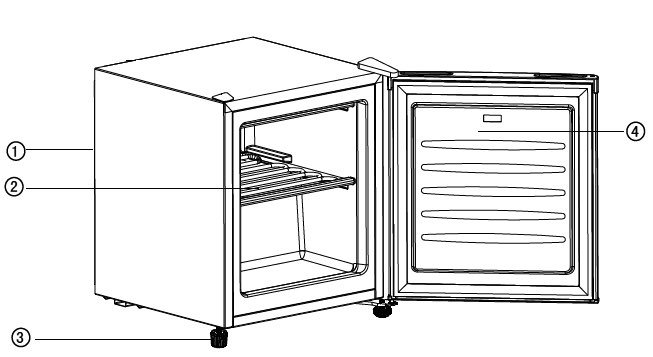 3. Nastavitelné přední nožičky4. DveřePřed prvním použitím∙ Odstraňte všechny vnější i vnitřní obalové materiály včetně lepící pojistky. Všechny tyto materiály jsou vhodné k recyklaci.∙ Tyto obalové materiály musí být řádně zlikvidovány.∙ Před tím, než je zařízení připojeno k síti, musí být důkladně zkontrolováno na poškození při přepravě, včetně jeho napájecího kabelu.∙ Umyjte zařízení, jak je popsáno v kapitole “Odmrazování a čištění”.∙ Pro přemisťování doporučujeme naklonit jednotku mírně dozadu. Tímto způsobem mohou být transportní kolečka použity pro přesun na jeho zamýšlené místo instalace.∙ Přístroj by měl být přepravován pouze ve svislé poloze; nenaklánějte jej o více než 30 °.∙ Jakmile je jednotka umístěna, vyčkejte po dobu 30 minut před tím, než se přístroj připojí k elektrické síti.V případě, že při přepravě byla jednotka nakloněna o více než 30 °, ji nechejte stát ve vzpřímené poloze po dobu nejméně 4 hodin před tím, než se přístroj připojí k elektrické síti. ∙ Když se přístroj poprvé zapne, můžete si všimnout, že dojde k mírnému zápachu "novoty". Ale toto však zmizí, jakmile začne proces chlazení.InstalacePřístroj by měl být umístěn v dobře větratelné a suché místnosti. Je třeba aby byl v podmínkách, kde není průměrná vlhkost více než 70%. Technický list výrobku obsahuje podrobnosti o rozsahu okolní teploty vhodné pro toto zařízení. Nepoužívejte spotřebič ve venkovním prostředí. Zajistěte, aby byla zástrčka přístupná a mohla být kdykoliv vyjmuta z elektrické sítě.  Nevystavujte přístroj přímému slunečnímu záření, a neumisťujte ho blízko zdrojů tepla (radiátory, vařiče atd). Pokud se tomuto nelze vyhnout, musí být nainstalována vhodná izolace mezi zdrojem tepla a tímto zařízením.∙ Přístroj nesmí být instalován uvnitř skříně, ani přímo pod visící skříní, policí nebo podobným nábytkem.∙ V případě nerovností podlahy jsou k dispozici nastavitelné nožičky na jednotce a ty mohou být použity k vyrovnání a zajištění optimální stability přístroje.VětráníUjistěte se, že kolem jednotky je dostatečný prostor bez překážek (zadní strana 7,5 cm, boční strana 5 cm, horní strana 10 cm.), aby mohla probíhat cirkulace vzduchu.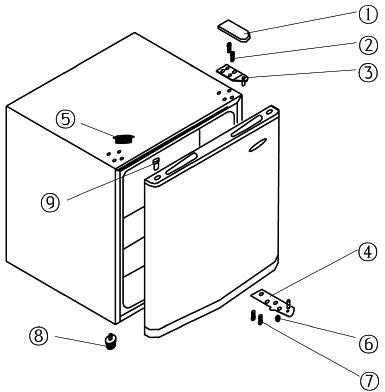 Oboustranné dveřePokud je to nutné, mohou být dveře obráceny z pravé otevírací strany (výchozí instalace) na levé otevírání. Upozornění: Vždy je třeba přístroj odpojit od sítě před tím, než provádíte údržbu nebo opravy.1. Odstraňte kryt závěsu (1).2. Použijte vhodný špičatý nástroj pro sejmutí krytu (5).3. Pomocí vhodného šroubováku odstraňte dva šrouby (2), které drží horní závěs (3).4. Opatrně zvedněte dvířka a umístěte je na měkkou podložku, aby byly chráněny před poškrábáním.5. Odstraňte kryty závěsných montážních otvorů (9) a vložte je do odpovídajících míst na opačné straně. Ujistěte se, že je kryt pevně stlačen dolů do otvoru.6. Vytáhněte dva šrouby (7), které drží pravý dolní závěs (4) a nastavitelné nožičky (6) ve správné poloze.7. Odstraňte nastavitelnou nohu (8) na levé straně a vložte ji do odpovídajícího závitu na pravé straně.8. Instalujte spodní závěs (4) se dvěma šrouby (7) na levou stranu.9. Nasaďte dveře do jejich nové polohy. Ujistěte se, že kloubový čep je zasunut do vodícího pouzdra (otvoru) na spodní části dveří.10. Nainstalujte horní závěs (3) na levé straně. Ujistěte se, že kloubový čep je zasunut do vodícího pouzdra (otvoru) v horní části dveří.11. Nasaďte kryt (5) do příslušných otvorů na pravé straně.12. Nasaďte kryt závěsu (1) na horní závěs.13. Umístěte jednotku zpět do zamýšlené polohy a počkejte asi čtyři hodiny, než ji připojíte k elektrické síti.Regulace teplotyPřístroj se opět zapne připojením do elektrické sítě. Úplně ho lze vypnout pouze tehdy, když je zástrčka vysunuta ze zásuvky ve zdi. Teplota ve skříni chladničky může být nastavena ovládáním řízení teploty. Je k dispozici nastavení teploty 1 - 5. Otočením ovladače ve směru hodinových ručiček snižuje teplotu, zatímco otočení proti směru hodinových ručiček ji zvyšuje. Doporučujeme nastavit kontrolu nejprve do polohy 3. na určitý čas, aktuální teplota by pak měla být kontrolována běžným teploměrem a v případě potřeby upravena. Poznámka: provozní teplota v mrazáku do značné míry závisí na dalších faktorech, jako je teplota okolního prostředí, a množství potravin, které mají být nově zmrazené. Záleží také na tom, jak často se dveře otevřely a jak dlouho zůstal mrazák otevřený. Pokud je to nutné, může být nastavení regulace teploty odpovídajícím způsobem upraveno.Po přerušení napájení, nebo pokud byl přístroj vypnutý záměrně, může trvat 3 až 5 minut než se chlazení opět zapne.Dveře mrazničkyAby bylo zajištěno, že mražené potraviny nebudou rozmrzlé předčasně, by měly být dveře od mrazáku zavřené po celou dobu jeho používání. To také může zabránit nepřiměřenému nahromadění ledu a námrazy. Ujistěte se tedy, že dveře jednotky nejsou otevřené příliš dlouho, pouze na nezbytně nutný čas pro vyndavání nebo vkládání jídla do mrazáku. Skladování a zamrazování potravin∙ Teplota uvnitř chladničky a mrazničky závisí především na okolní teplotě, nastavení regulace teploty a množství skladovaných potravin. Je třeba také poznamenat, že vnitřní teplota se může zvýšit při každém otevření dveří.Mraznička je určena pro hluboké zamrazování a dlouhodbé uchovávání mražených potravin a výrobu ledových kostek.∙ Před zmrazením by měly být čerstvé potraviny (např. maso, ryby, mleté ​​maso) rozděleny na menší části vhodné pro použití po rozmrazování. Aby bylo zajištěno, že výživné prvky a vitamíny nebudou při tomto procesu zničeny, čerstvé potraviny by měly být hluboce zmrazeny tak rychle, jak je to jen možné. Z tohoto důvodu by mělo být připravené jídlo neprve vkládáno do přihrádky pro rychlé zamrazování, rozložené do jednoho nebo dvou řádků.∙ Nedovolte styk potravinám které ještě nejsou zmrzlé s potravinami, které jsou již zamrazené.Upozornění: Nepřekračujte maximální mrazicí kapacitu za den. Informace o výrobku na konci této příručky obsahuje podrobnosti o maximální denní kapacitě zamrazování.∙ Při ukládání předmražených potravin, by měla být věnována přísná pozornost informacím od výrobce poskytované na obalu. Nejde-li nalézt žádné takové informace, nesmí být v žádném případě překročena doba trvanlivosti 3 měsíců od data nákupu.∙ Při nákupu zmražených potravin, zkontrolujte, zda je jídlo řádně zmrazeno, a že balení nevykazuje žádné známky poškození.∙ Chcete-li zachovat kvalitu hluboce zmrazených potravin, je třeba přepravovat je pouze ve vhodných nádobách a poté je umístit dovnitř mrazáku bez prodlení.∙ Při nákupu zmražených potravin pečlivě zkontrolujte obal: v případě, že obal vykazuje známky vlhkosti, bublinek, nebo je vypouklý, znamená to, že potravina nemusela být řádně skladována a nejspíše je zkažena.∙ Doba skladování pro zmrazené potraviny do značné míry závisí na okolní teplotě, nastavení regulace teploty, typu potravin a době strávené mezi obchodem a mrazničkou, ale především také na tom, jak často se dveře mrazničky otevírají a jak dlouho zůstávají otevřeny. Vždy se řiďte pokyny na balení potravin, a nepřekračujte stanovenou maximální trvanlivost.∙ Vhodné obalové materiály pro mražené potraviny jsou transparentní (tj. nebarevné), plastové fólie nebo sáčky a hliníkové fólie. Obalové materiály by měly být dobře prověřeny před použitím; zkontrolujte, zda je balíček vzduchotěsný ještě před zmrazováním potravin. Důrazně doporučujeme označit všechny položky uložené v mrazničce všemi důležitými informacemi, jako je: druh potravin, datum zmrazení a datum spotřeby.Data spotřeby pro mražené potraviny jsou specifikovány (v měsících) v níže uvedené tabulce.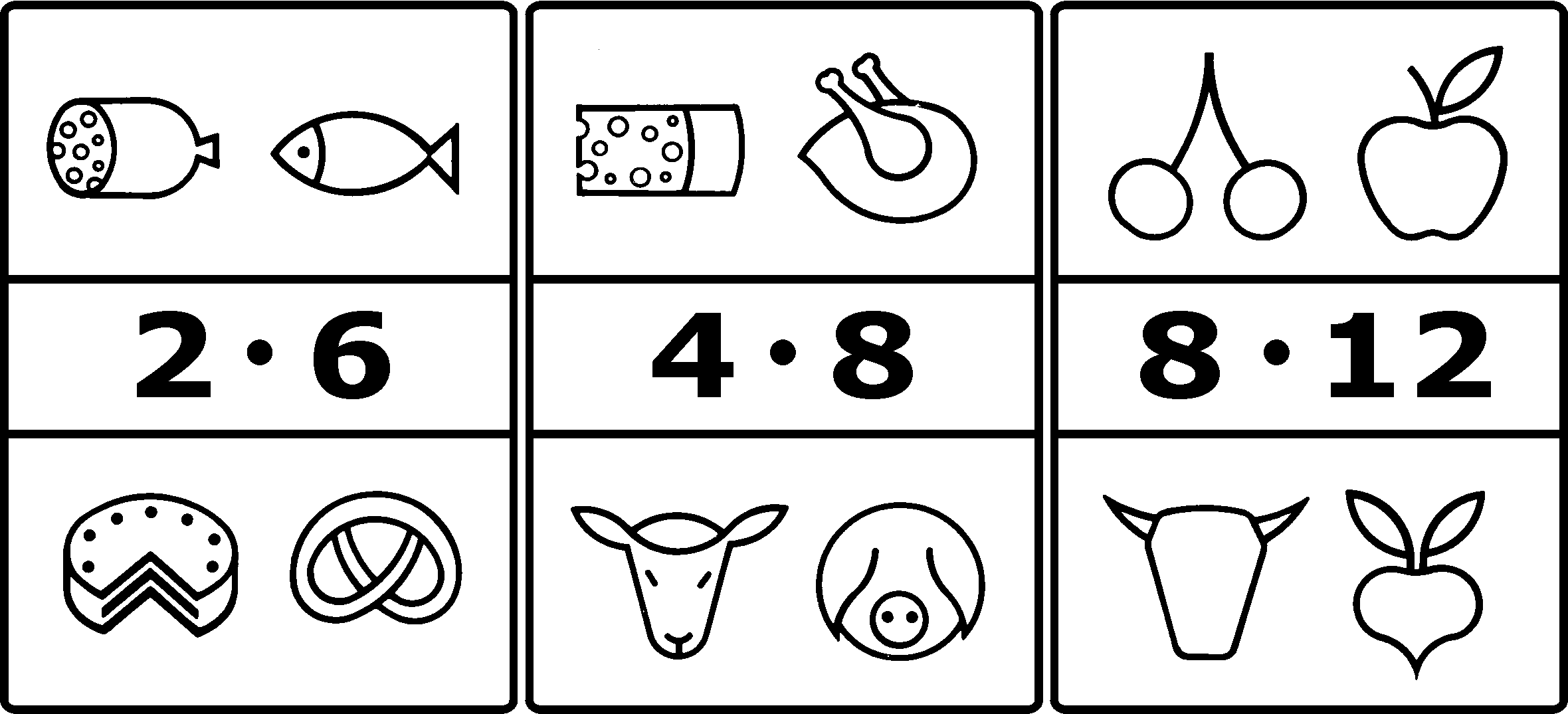 Nepřekračujte tuto dobu uchovávání.Vždy se však řiďte datem spotřeby určeným výrobcem dané mražené potraviny.Zůstane-li jednotka vypnuta po delší dobu (například při výpadku proudu), měly by dveře zůstat zavřené; to pomůže udržet co nejnižší možnou teplotu v chladničce. Údaje o výrobku obsahují detailní informace o maximální bezpečné době skladování potravin v případě poruchy. Dokonce i při mírném nárůstu vnitřní teploty se zkrátí životnost skladovaných potravin.Výroba ledových kostekSpeciální zásobník na ledové kostky je zde k dispozici pro výrobu ledových kostek. Naplňte zásobník do 3/4 pitnou vodou a umístěte jej do mrazáku po dobu několika hodin. Kostky ledu lze snadněji odstranit ze zásobníku, když se zásobník nechá stát v místnosti o pokojové teplotě po dobu 5 minut.Odmrazování a čištění ∙ Před čištěním přístroje se vždy ujistěte, že je odpojen od napájení.Nelijte vodu přímo na nebo dovnitř jednotky.∙ Nepoužívejte abrazivní ani agresivní čisticí prostředky.Po určité době provozu a v závislosti na několika faktorech (např. jak často byly dveře otevírány), vytvoří se vrstva ledu uvnitř mrazničky. Jakmile vrstva namrzlého ledu dosáhne tloušťky 3 až 5 mm, musí být jednotka odmražena, ​​protože další hromadění ledu zvyšuje spotřebu energie spotřebiče. To by mělo být provedeno nejméně dvakrát ročně. ∙ Při odmrazování jednotky se ujistěte že zásuvka byla vyjmuta ze zásuvky ve zdi.∙ Odstraňte všechny potraviny z prostoru a uložte je na chladném místě, například spolu s předem zmraženými baleními v uzavřeném plastovém obalu. Povšimněte si, že s pouhým mírným zvýšením teploty, se skladovatelnost zkrátí a potraviny by měly být použity co nejdříve.∙ Udržujte dveře otevřené. K urychlení rozmrazování jednoho nebo více mrazicích boxů, můžete použít horkou (ne však vroucí) vodu a umístit ji dovnitř mrazáku. Nelijte vodu přímo na nebo dovnitř jednotky.Upozornění: Nepoužívejte externí zařízení nebo jiné prostředky (například radiátory nebo topné ventilátory) s cílem urychlení rozmrazování.∙ Pro časté čištění doporučujeme použít teplou vodu s jemným čisticím prostředkem. Veškeré příslušenství by mělo být čištěno zvlášť mýdlovou vodou. Nedávejte jej do myčky na nádobí.∙ Nepoužívejte abrazivní ani agresivní čistící prostředky nebo čisticí prostředky, které obsahují alkohol.∙ Po opětovném čištění důkladně vyčistěte všechny povrchy s čistou vodou a pak je vytřete až budou zcela suché.∙ Při opětovném vkládání zástrčky do zásuvky ve zdi se ujistěte, že máte suché ruce.∙ Dávejte pozor, abyste neodstranili nebo nepoškodili štítek uvnitř při čištění.Chcete-li ušetřit energii, kompresor (vzadu) by měl být pečlivě vyčištěn alespoň dvakrát ročně kartáčem nebo vysavačem.Tipy pro úsporu energie Přístroj by měl být umístěn v dobře větraném a suchém pokoji. Nevystavujte přístroj přímému slunečnímu záření, a neumisťujte ho blízko zdrojů tepla (radiátory, sporáky apod.) Pokud se tomuto nelze vyhnout, musí být umístěna vhodná izolace mezi zdrojem tepla a zařízením.Zajistěte dostatečnou cirkulaci vzduchu kolem stěn jednotky. Kompresor (vzadu) by měl být čištěn v pravidelných intervalech. Nahromaděný prach může způsobit zvýšení energetické spotřeby. Teplému jídlu by mělo být umožněno, aby vychladlo, než je vloženo dovnitř jednotky. Aby se zabránilo zvýšenému hromadění ledu, nenechávejte dveře jednotky otevřené příliš dlouho při vyndavání nebo vkládání jídla do lednice. Časté odmrazování pomáhá šetřit energii. Pro detailní informace o čištění zařízení naleznete v kapitole “Odmrazování a čištění”.Nenastavujte nižší než nezbytně nutnou teplotu. Detailní informace o nastavení teploty naleznete v kapitole regulace teploty.Odstraňování poruchNěkteré typické zvuky mohou být slyšet, když je spotřebič zapnutý. Tyto zvuky jsou: způsobeny elektrickým motorem v kompresoru; Během zapnutí kompresoru bude hladina akustické odezvy mírně vyšší po krátkou, omezenou dobu.způsobeny chladící kapalinou protékající obvodem.V následující tabulce jsou uvedeny možné poruchy a jejich možné příčiny a řešení. V případě provozních problémů nejprve zkontrolujte, zda lze řešení nalézt pomocí této tabulky. Pokud problém přetrvává, odpojte spotřebič od elektrické sítě a obraťte se na naše oddělení zákaznických služeb.Problém: Spotřebič vůbec nefunguje.Možné příčiny a řešení: Zkontrolujte, zda je přístroj napájen. je přepínač v pojistkové skříni domácí instalace zapnutý. ∙ zásuvka funguje. To lze provést pomocí připojení jiného elektrospotřebiče do zásuvky a zkontrolujte funkce.Problém: Teplota uvnitř mrazničky není dostatečně nízká.Možné příčiny a řešení: Zkontrolujte, zda není v přístroji uloženo příliš mnoho potravin. ∙ termostat není nastaven do polohy 1 nebo 2 (v tomto případě, nastavte jej na vhodnu vyšší hodnotu). ∙ jsou dveře správně zavřené. ∙ není příliš mnoho prachu na kondenzátoru. ∙ přístroj není příliš blízko zdi nebo jiného objektu vzadu nebo směrem do stran.Problém: Běžný provozní hluk se znatelně změnil nebo se stává hlasitější.Možné příčiny a řešení: Zkontrolujte, zda ∙ Zkontrolujte správnou polohu přístroje (Použijte nastavitelné přední nohy pro správné posazení jednotky). ∙ Sousedící nábytek nebo jiné blízké předměty jsou ovlivněny provozním chodem chladicí jednotky (jednotka je uvádí do pohybu vibracemi). Udržujte uvedené instalační rozměry.∙ Některé předměty na horní ploše jednotky by mohly vibrovat. Odstraňte takovéto objekty.Přemisťování spotřebiče∙ Aby nedošlo k poškození spotřebiče během dopravy, musíte zajistit bezpečné upevnění nebo odstranění veškerých příslušenství a komponentů uvnitř a na spotřebiči.∙ Přístroj se smí přepravovat pouze ve svislé poloze; nenaklánějte ho více než do 30°. Pro přemisťování spotřebiče doporučujeme naklonit jej mírně dozadu. Tímto způsobem mohou být použity transportní kolečka k usnadnění přesunu na jeho zamýšlené místo instalace.∙ Jakmile je jednotka umístěna, vyčkejte po dobu 30 minut před tím, než se přístroj připojí k elektrické síti.V případě, že při přepravě byla jednotka nakloněna o více než 30 °, ji nechejte stát ve vzpřímené poloze po dobu nejméně 4 hodin před tím, než se přístroj připojí k elektrické síti. Likvidace 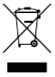 Přístroje označené tímto symbolem je třeba likvidovat odděleně od běžného komunálního odpadu, protože obsahují hodnotné materiály, které je možné recyklovat. Správná likvidace chrání životní prostředí a lidské zdraví. Váš místní úřad nebo prodejce vám může poskytnout bližší informace o této záležitosti. Tento spotřebič byl vyroben z recyklovatelných materiálů. Po odstranění zástrčky ze zásuvky ve zdi, by měla jednotka být uvedena do nepoužitelného stavu uříznutím napájecího kabelu před likvidací. Chladivo a chemické činidlo v izolační pěně musí být zlikvidováno prostřednictvím příslušného orgánu. Věnujte zvláštní pozornost aby nedošlo k poškození chladicího okruhu, než bude jednotka umístěna na takovou likvidaci.ZárukaTento výrobek se vztahuje záruka na vady látek a jejich zpracování po dobu dvou let od data zakoupení. V rámci této záruky se výrobce zavazuje opravit nebo vyměnit všechny nalezené vadné díly, které se nalézají na produktu, který se vrátí do jednoho z našich autorizovaných servisních středisek. Tato záruka je platná pouze v případě, že přístroj byl používán v souladu s pokyny, a za předpokladu, že nebyl změněn, opraven nebo narušen neoprávněnou osobou, anebo poškozen nesprávným použitím. Tato záruka se samozřejmě nevztahuje na opotřebení anebo praskliny na křehkém materiálu jako je sklo a keramické předměty, žárovky a podobně.Tato záruka nemá vliv na vaše zákonná práva, ani žádná zákonná práva která můžete mít jako spotřebitel podle platných vnitrostátních právních předpisů upravujících nákup zboží. V případě, že výrobek nefunguje a rozhodli jste se jej vrátit, pečlivě jej zabalte, uveďte své plné jméno a adresu a důvod vrácení. Pokud se toto stane v záruční době, přiložte prosím rovněž záruční list a doklad o koupi.Informace potřebné pro oddělení zákaznického servisuPokud je oprava vašeho zařízení opravdu nezbytná, kontaktujte prosím naše zákaznické oddělení, kam uvedete podrobný popis poškození zařízení a citujte číslo modelu KS …. uvedené na typovém štítku spotřebiče. Tyto informace nám pomůžou rychle a efektivně zpracovat váš požadavek.V případě poruchy nebo jakéhokoli jiného problému, se prosím obraťte na naše oddělení zákaznického servisu. Adresu lze nalézt v příloze tohoto návodu.Technický list výrobkuSkutečná spotřeba závisí na způsobu použití a umístění spotřebičeProduktové číslo : KS 9807 Kategorie chladicích spotřebičů pro domácnost : mrazničkaKlasifikace energetické spotřeby : A +Spotřeba energie v kWh / rok ** : 146Využitelná kapacita - Lednice (litry) : -Využitelná kapacita - Mrazák (litry) : 30Nad bodem mrazu: Lednice : -Nad bodem mrazu: Mrazák : NeBezpečná doba skladování potravin v případě poruchy (hodiny) : 12Mrazicí kapacita kg / 24h : 3Klasifikace klimatu : N-STPrůměrná okolní teplota (° C) : 16 až 38 ° CEmise hluku v dB (a) : 40Rozměry (V x Š x H) v mm : 510 x 439 x 470Hmotnost (kg) : 16Elektrické specifikace : Informace na typovém štítku